Appendix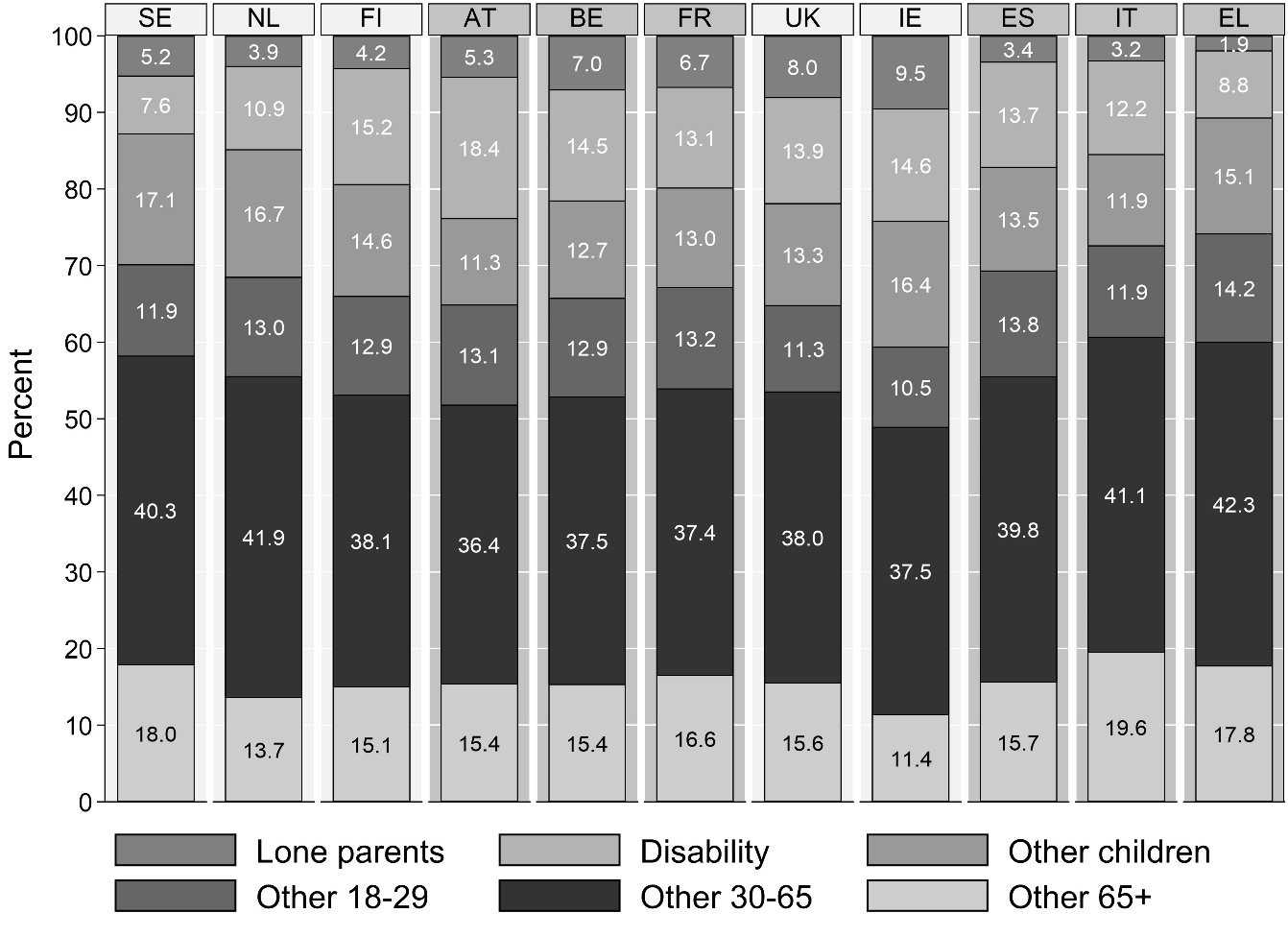 Figure A1 Social risk groups by countrySource: EU-SILC data, for 2005-06, 2008-09 and 2013-14.